Name________________________________________			Block________Bell Ringer 8/23/18Use the number line below to answer the following questions: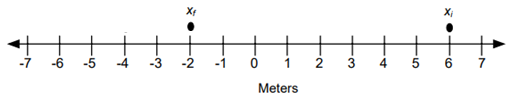 Draw an arrow to show the displacement.Is the initial position positive or negative? ____________________Is the final position positive or negative? ____________________Is the displacement positive or negative? ____________________What is the displacement [size (with units) and direction (+ or -)]? ____________________Name________________________________________			Block________Bell Ringer 8/23/18Use the number line below to answer the following questions:Draw an arrow to show the displacement.Is the initial position positive or negative? ____________________Is the final position positive or negative? ____________________Is the displacement positive or negative? ____________________What is the displacement [size (with units) and direction (+ or -)]? ____________________